The Orchard Church   |   20 MacLoughlin Drive, Te Puke 3119   |   p +64-7-5738961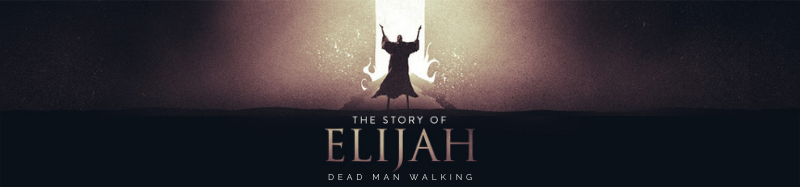 .
Groups & Families Discussion Questions
Follow along with the sermon and use these questions to dive a little deeper with your group, with your families at home or for your own personal reflection.Sermon Notes: Can you identify the main point, the subpoints and application of today’s message?Life Group QuestionsHave you ever seen corruption in the world? How did that make you feel?What are some examples of darkness or brokenness that we see people wrestling with?Read 1 Kings 16:29-34. What is the atmosphere of the passage? How do you think the author wants you to feel?Who was Baal? Why was God so angry with Ahab? How did Elijah bring hope to the reader in 1 Kings 17:1? (cf. Deut 28:22-24)How do you know that God’s word is trustworthy?How has God’s word brought you hope in difficult times? Do you have a story to share?How do we practically let the light of God’s word shine in the darkness?Oct 24, 2021Planted in Darkness1 Kings 16:29 – 17:1Nelson Schonfeldt